Szybki szacunek wskaźnika cen towarów i usług konsumpcyjnych w grudniu 2022 r.Ceny towarów i usług konsumpcyjnych według szybkiego szacunku w grudniu 2022 r. w porównaniu z analogicznym miesiącem ub. roku wzrosły o 16,6% (wskaźnik cen 116,6), a w stosunku do poprzedniego miesiąca wzrosły o 0,2% (wskaźnik cen 100,2).Tablica 1. Szybki szacunek wskaźnika cen towarów i usług konsumpcyjnych w grudniu 2022 r.Wykres 1. Zmiany cen towarów i usług konsumpcyjnycha w stosunku do analogicznego okresu roku poprzedniego (w %)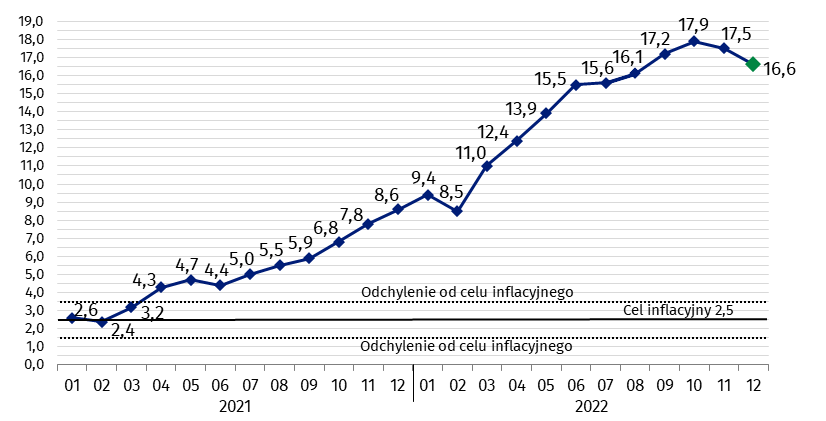 a Dane ostateczne z wyjątkiem informacji opracowanej według szybkiego szacunku w grudniu 2022 r.W przypadku cytowania danych Głównego Urzędu Statystycznego prosimy o zamieszczenie informacji: „Źródło danych GUS”, a w przypadku publikowania obliczeń dokonanych na danych opublikowanych przez GUS prosimy o zamieszczenie informacji: „Opracowanie własne na podstawie danych GUS”.WYSZCZEGÓLNIENIE12 202212 202201-12 2022WYSZCZEGÓLNIENIE12 2021=10011 2022=10001-12 2021=100OGÓŁEM116,6100,2114,4Żywność i napoje bezalkoholowe121,5101,4115,4Nośniki energii131,296,7132,5Paliwa do prywatnych środków transportu113,598,4125,2Opracowanie merytoryczne:Departament Handlu i UsługDyrektor Ewa Adach-StankiewiczTel: 22 608 31 24Rozpowszechnianie:
Rzecznik Prasowy Prezesa GUSKarolina BanaszekTel: 695 255 011Wydział Współpracy z Mediami Tel: 22 608 38 04 e-mail: obslugaprasowa@stat.gov.plwww.stat.gov.pl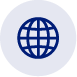 Wydział Współpracy z Mediami Tel: 22 608 38 04 e-mail: obslugaprasowa@stat.gov.pl@GUS_STAT 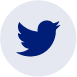 Wydział Współpracy z Mediami Tel: 22 608 38 04 e-mail: obslugaprasowa@stat.gov.pl@GlownyUrzadStatystyczny 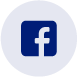 gus_stat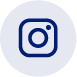 glownyurzadstatystycznygus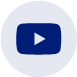 glownyurzadstatystyczny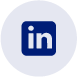 Powiązane opracowaniaKomunikaty i obwieszczenia Prezesa GUSInformacje sygnalneTemat dostępny w bazach danychDziedzinowa Baza Wiedzy (DBW) CenyBank Danych Makroekonomicznych (BDM)Bank Danych Lokalnych (BDL)Wskaźniki cen (Obszary tematyczne: Ceny. Handel)Ceny (Obszary tematyczne: Ceny. Handel)Ważniejsze pojęcia dostępne w słownikuWskaźnik cen towarów i usług konsumpcyjnychCena detalicznaPowiązane opracowaniaKomunikaty i obwieszczenia Prezesa GUSInformacje sygnalneTemat dostępny w bazach danychDziedzinowa Baza Wiedzy (DBW) CenyBank Danych Makroekonomicznych (BDM)Bank Danych Lokalnych (BDL)Wskaźniki cen (Obszary tematyczne: Ceny. Handel)Ceny (Obszary tematyczne: Ceny. Handel)Ważniejsze pojęcia dostępne w słownikuWskaźnik cen towarów i usług konsumpcyjnychCena detaliczna